Дан старт областному спортивному празднику "Могилевская лыжня-2023", который сегодня проводится  в Чаусах.  В лыжном забеге участвует и команда Чериковского района. Погодные условия усложняют забег лыжников. Пожелаем нашим спортсменам успешного прохождения дистанции .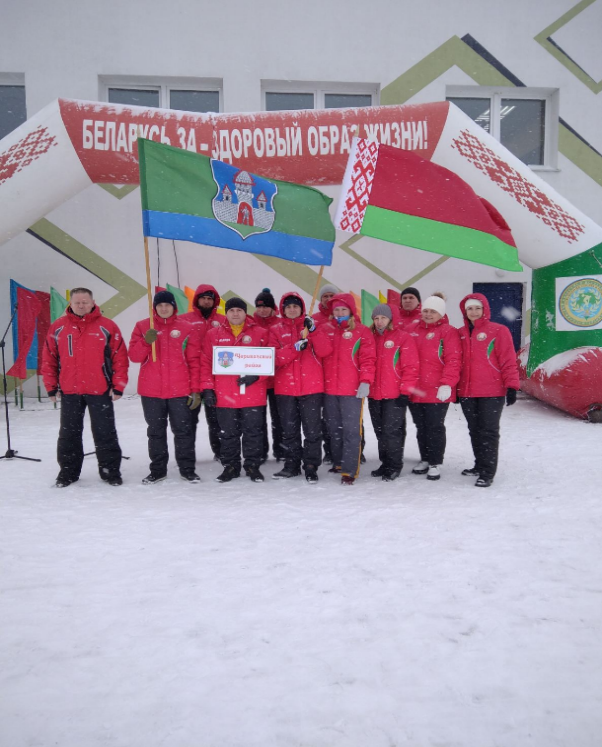  .